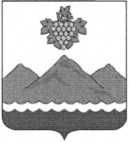 РЕСПУБЛИКА ДАГЕСТАНАДМИНИСТРАЦИЯ МУНИЦИПАЛЬНОГО РАЙОНА
«ДЕРБЕНТСКИЙ РАЙОН»ПОСТАНОВЛЕНИЕ«13» сентября 2022г.                                                                                               №198О назначении публичных слушаний по проекту внесения изменений в
Правила землепользования и застройки сельских поселений «село
Джалган» и «село Митаги-Казмаляр» Дербентского района
Республики ДагестанВ целях совершенствования порядка регулирования землепользования и застройки и внесения изменений в правила землепользования и застройки сельских поселений «село Джалган» и «село Митаги-Казмаляр»» Дербентского района Республики Дагестан, в соответствии со статьей 33 Градостроительного кодекса Российской Федерации, руководствуясь Федеральным законом от 06.10.2003 № 131- ФЗ «Об общих принципах организации местного самоуправления в Российской Федерации», Уставом муниципального образования «Дербентский район», на основании заключения комиссии по землепользованию муниципального района «Дербентский район» от 26.08.2022г.,постановляю:1. Назначить публичные слушания по вопросу внесения изменений в Правила землепользования и застройки сельского поселения «село Джалган» Дербентского района Республики Дагестан утвержденный решением Собрания депутатов муниципального района «Дербентский район» от 22 июня 2021 г. № 40/26, следующего содержания: Таблицу «Основные виды и параметры разрешенного использования земельных участков и объектов капитального строительства>. подзаголовка «Ж1. Зона застройки индивидуальными жилыми домами», статьи 34, дополнить строкой следующего содержания:«Ж1. Зона застройки индивидуальными жилыми домами1. Основные виды и параметры разрешенного использования земельных участков и объектов капитального строительства».2. Назначить публичные слушания по вопросу внесения изменений в Правила землепользования и застройки сельского поселения «село Митаги-Казмаляр» Дербентского района Республики Дагестан утвержденный решением Собрания депутатов муниципального района «Дербентский район» от 22 июня 2021 г. № 40/28, следующего содержания: Таблицу «Основные виды и параметры разрешенного использования земельных участков и объектов капитального строительства», подзаголовка «П. Зона производственная», статьи 36, дополнить строгой следующего содержания:«П. Зона производственная.1. Основные виды и параметры разрешенного использования земельных участков и объектов капитального строительства	».Организацию публичных слушаний возложить на комиссию по землепользованию муниципального района «Дербентский район» Республики Дагестан, утвержденная постановлением администрации муниципального района «Дербентский район» от 22.03.2022 года №72 (далее - комиссия).Публичные слушания провести на всей территории сельских поселений «село Джалган» «село Митаги-Казмаляр» Дербентского района Республики Дагестан.Место, дата и время проведения публичных слушаний определить:в здании администрации сельского поселения «село Джалган» Дербентского района, расположенного по адресу: Республика Дагестан, Дербентский район, село Джалган, ул. Центральная, д. 10, 11:00 часов 06 октября 2022 года;в здании администрации сельского поселения «село Митаги-Казмаляр» Дербентского района, расположенного по адресу: Республика Дагестан, Дербентский район, село Митаги-Казмаляр, ул. Школьная, д.1а, 14:00 часов 06 октября 2022 года;Комиссии:Провести публичные слушания;Подготовить заключение о результатах проведения публичных слушаний и опубликовать их в установленном законом порядке;Для пре ведения публичных слушаний опубликовать материалы проекта внесения изменений в виды разрешенного использования, установленных градостроительным регламентом правил землепользования и застройки сельских поселений «село Джалган», «село Митаги-Казмаляр» на официальном сайте администрации Дербентского района (https://derbrayon.ru).Замечания и предложения по вынесенному на публичные слушания проекту могут быть представлены заинтересованными лицами в Комиссию в письменной форме по адресу: Республика Дагестан, город Дербент, ул. Гагарина, д.23, в здании администрации Дербентского района, до 06 октября 2022 года.Комиссии организовать рассмотрение, поступивших предложений и замечаний, и в случае необходимости внесения изменения в проект, своевременно опубликовать внесенные изменения и довести содержание изменений до заинтересованных лиц.Настоящее постановление разместить в сети Интернет на официальном сайте администрации Дербентского района (https://derbrayon.ru) и опубликовать в газете "Дербентские известия".Контроль за исполнением настоящего постановления возложить на заместителя главы муниципального района «Дербентский район» Аллахвердиева Э.Р.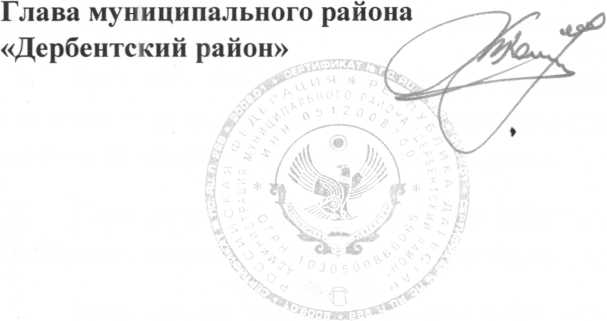 Виды разрешенного использования земельных участков и объектов капитального строительстваВиды разрешенного использования земельных участков и объектов капитального строительстваПредельные размеры земельных участков и предельные параметры разрешенного строительства, реконструкции объектов капитального строительства (ГрК РФ Статья 38)[код ВРИ]НаименованиеОписание ВРИПредельные размеры земельных участков и предельные параметры разрешенного строительства, реконструкции объектов капитального строительства (ГрК РФ Статья 38)[2.5] – Средне этажная жилая застройкаРазмещение многоквартирных домов этажностью не выше восьми этажей;благоустройство и озеленение;размещение подземных гаражей и автостоянок;обустройство спортивных и детских площадок, площадокотдыха;размещение объектов обслуживания жилой застройки во встроенных, пристроенных ивстроенно-пристроенных помещениях многоквартирного дома, если общая площадь таких помещений в многоквартирном доме не составляет более 20% общей площади помещений домаМинимальная площадь земельного участка (м2) - 5000Максимальная площадь земельного участка (м2) - ПРМинимальные отступы от границ земельных участков (м) -3-^5 Размещение индивидуальных гаражей:минимальная площадь земельного участка (м2) - 20максимальная площадь земельного участка (м2)- 60Максимальный процент застройки в границах земельного участка (%) - 60Виды разрешенного и пользования земельных участков и объектов капитального строительстваВиды разрешенного и пользования земельных участков и объектов капитального строительстваПредельные размеры земельных участков и предельные параметры разрешенного строительства, реконструкции объектов капитального строительства (ГрК РФ Статья 38)[код ВРИ] НаименованиеОписание ВРИПредельные размеры земельных участков и предельные параметры разрешенного строительства, реконструкции объектов капитального строительства (ГрК РФ Статья 38)[4.2] - ОбъектыторговлиРазмещение. объектов капитального строительства, Общей площадью свыше 5000 кв. м с целью размещения одной или нескольких организаций, осуществляющих продажу товаров, и (или) оказание услуг в соответствии с содержанием видов разрешенного использования с кодами 4.5. 4.6. 4.8-4.8.2; размещение гаражей и или) стоянок для автомобилей сотрудников и посетителей торгового центраМинимальная площадь земельного участка (м2) -5000Максимальная площадь земельного участка (м2) –ПР2Минимальные отступы от границ земельных участков (м) - 3 Предельное количество этажей и/или предельная высота зданий, строений, сооружений (м) - 5/20 Максимальный процент застройки в границах земельного участка (%) - 60